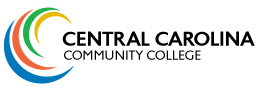 Workshop RequestThank you for your interest in the Academic Assistance Center workshop series.  Please select from the following list of workshops, provide a preferred date of presentation, and provide an alternate date.  Return form to the Academic Assistance Center.      Workshop TopicsDatesFaculty/Staff Name:_____________________________________________________________Preferred Date of Presentation:_____________________________________________________Time:_________________________________________________________________________Location (Please include campus.):_________________________________________________Alternate Date 1:________________________________________________________________Time:_________________________________________________________________________Location:______________________________________________________________________Dealing With Test Anxiety (test-taking skills & strategies)⁪Developing Study Skills⁪How Do I Learn?  (learning styles & VARK)⁪Improving Communication Skills⁪Public Speaking⁪Under Pressure: Stress Management⁪MLA CitationAPA CitationGrammar RefresherThe Basic Essay ⁪Other (We may be able to accommodate other requests.)_________________________________⁪